Številka: 011-6/2020Datum:   11. 2. 2020ZAPISNIK9. redne seje Statutarno – pravne komisije,ki je bila v torek, 11. februarja 2020, ob 16.30 uri v sejni sobi pritličja Občine Izola, Sončno nabrežje 8 v IzoliPRISOTNI ČLANI: Vlado Marič, Zvezdana Jarič, Rok Petravič, Matjaž Logar, Dušan Ambrož in Aleksej Skok.ODSOTNA ČLANICA Manca Vadnjal.OSTALI PRISOTNI:Boris Stupar, višji svetovalec za razvoj komunalne infrastrukture;Vesna Rebec, pooblaščena za vodenje Občinske uprave;Barbara Brženda, zapisničarka.Sejo je vodil predsednik in je pri ugotavljanju sklepčnosti ugotovil, da je Statutarno – pravna komisija sklepčna, saj je bilo prisotnih 6 članov. Predsednik je odprl razpravo o predlaganem dnevnem redu.Glede na to, da ni bilo prijavljenih razpravljavcev, je predsednik zaključil razpravo in dal na glasovanje sledečiDNEVNI RED:Potrditev zapisnikov:7. redne seje z dne 20. 11. 2019;8. redne seje z dne 18. 12. 2019;Predlog Odloka o programu opremljanja stavbnih zemljišč in merilih za odmero komunalnega prispevka za območje OPPN CMI-vzhod, druga obravnava.Dnevni red je bil soglasno sprejet. Od 6 prisotnih članov komisije se jih je 6 opredelilo, 6 jih je glasovalo za, nihče proti.Ad 1Potrditev zapisnikov:7. redne seje z dne 20. 11. 2019;8. redne seje z dne 18. 12. 2019;Predsednik je odprl razpravo o obeh zapisnikih.Glede na to, da ni bilo prijavljenih razpravljavcev, je predsednik zaključil razpravo in dal na glasovanje zapisnik 7. redne seje z dne 20. 11. 2019.Zapisnik je bil soglasno potrjen. Od 6 prisotnih članov komisije se jih je 6 opredelilo, 6 jih je glasovalo za, nihče proti.Predsednik je dal na glasovanje še zapisnik 8. redne seje z dne 18. 12. 2019.Zapisnik je bil soglasno potrjen. Od 6 prisotnih članov komisije se jih je 6 opredelilo, 6 jih je glasovalo za, nihče proti.Ad 2Predlog Odloka o programu opremljanja stavbnih zemljišč in merilih za odmero komunalnega prispevka za območje OPPN CMI-vzhod, druga obravnavaBoris Stupar, je podal obrazložitev.Glede na to, da ni bilo prijavljenih razpravljavcev, je predsednik zaključil razpravo in dal na glasovanje sledečeMNENJEStatutarno – pravna komisija predlaga Občinskemu svetu, da sprejme Predlog Odloka o programu opremljanja stavbnih zemljišč in merilih za odmero komunalnega prispevka za območje OPPN CMI-vzhod, druga obravnava.Mnenje je bilo soglasno sprejeto. Od 6 prisotnih članov komisije se jih je 6 opredelilo, 6 jih je glasovalo za, nihče proti.Glede na to, da je bil dnevni red izčrpan, je predsednik zaključil 9. redno sejo Statutarno – pravne komisije ob 16.43 uri. 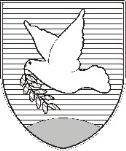 OBČINA IZOLA – COMUNE DI ISOLAOBČINSKI SVET – CONSIGLIO COMUNALEStatutarno-pravna komisijaCommissione giuridico - statutaria Sončno nabrežje 8 – Riva del Sole 86310 Izola – IsolaTel: 05 66 00 139E-mail: posta.oizola@izola.siWeb: http://www.izola.si/Zapisala:Barbara BRŽENDAPredsednik:Vlado MARIČ